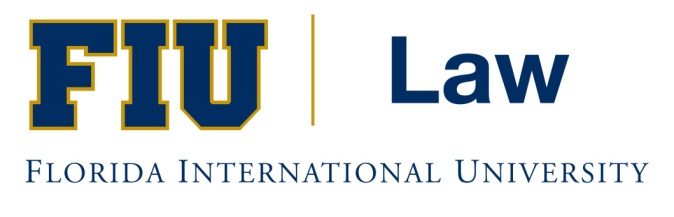 Intellectual Property Certificate ApplicationName:	________________________________________________________		First				Middle				LastPanther I.D. ___________________	 Preferred Telephone Contact:  (____) ___________________FIU Email Address: ______________________________________________Certificate Application Submitted For:    	 _____________________             Semester/YearFOR ADMINISTRATIVE PURPOSES ONLY. SUBMIT YOUR APPLICATION TO THE REGISTRAR.******************************************************************************Verification of Applicant’s Academic Record After All Final Grades Submitted:Signature:	________________________________________________________		Donna P. Yff, RegistrarFaculty Approval:Signature:	_________________________________         Date:  ____________		Hannibal Travis, Professor of LawSignature:	____________________________________   Date: _____________		Janewa Osei Tutu, Associate Professor of Law